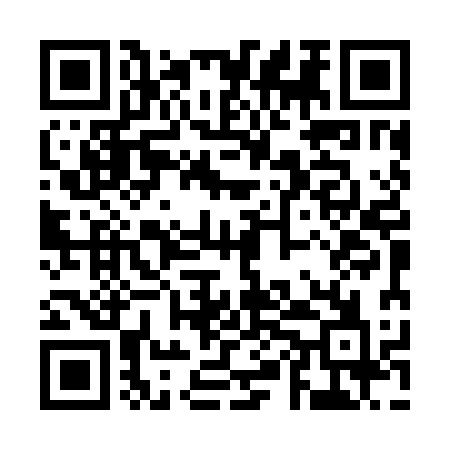 Ramadan times for Atalaya, PanamaMon 11 Mar 2024 - Wed 10 Apr 2024High Latitude Method: NonePrayer Calculation Method: Muslim World LeagueAsar Calculation Method: ShafiPrayer times provided by https://www.salahtimes.comDateDayFajrSuhurSunriseDhuhrAsrIftarMaghribIsha11Mon5:235:236:3212:333:506:356:357:4012Tue5:225:226:3212:333:496:356:357:4013Wed5:225:226:3112:333:486:356:357:4014Thu5:215:216:3112:333:486:356:357:4015Fri5:215:216:3012:323:476:356:357:4016Sat5:205:206:3012:323:466:356:357:4017Sun5:205:206:2912:323:466:356:357:4018Mon5:195:196:2912:323:456:356:357:4019Tue5:195:196:2812:313:446:346:347:4020Wed5:185:186:2812:313:446:346:347:4021Thu5:185:186:2712:313:436:346:347:4022Fri5:175:176:2712:303:426:346:347:4023Sat5:175:176:2612:303:426:346:347:4024Sun5:165:166:2512:303:416:346:347:4025Mon5:155:156:2512:293:406:346:347:3926Tue5:155:156:2412:293:396:346:347:3927Wed5:145:146:2412:293:386:346:347:3928Thu5:145:146:2312:293:386:346:347:3929Fri5:135:136:2312:283:376:346:347:3930Sat5:135:136:2212:283:366:346:347:3931Sun5:125:126:2212:283:356:346:347:391Mon5:125:126:2112:273:346:336:337:392Tue5:115:116:2112:273:336:336:337:393Wed5:105:106:2012:273:326:336:337:394Thu5:105:106:2012:263:326:336:337:395Fri5:095:096:1912:263:316:336:337:396Sat5:095:096:1912:263:306:336:337:397Sun5:085:086:1812:263:296:336:337:398Mon5:085:086:1812:253:286:336:337:399Tue5:075:076:1712:253:276:336:337:3910Wed5:065:066:1712:253:276:336:337:39